Сумська міська радаVIІІ СКЛИКАННЯ  XI СЕСІЯРІШЕННЯвід 29 вересня 2021 року № 1914 -МРм. СумиРозглянувши звернення громадянина, надані документи, відповідно до статей 12, частини шостої статті 79-1, частини сьомої статті 118 Земельного кодексу України, статті 50 Закону України «Про землеустрій», частини третьої статті 15 Закону України «Про доступ до публічної інформації», враховуючи протокол засідання постійної комісії з питань архітектури, містобудування, регулювання земельних відносин, природокористування та екології Сумської міської ради від 12.08.2021 № 31, керуючись пунктом 34 частини першої статті 26 Закону України «Про місцеве самоврядування в Україні», Сумська міська рада ВИРІШИЛА:Відмовити Ковальчуку Віталію Леонідовичу у наданні дозволу на розроблення проекту землеустрою щодо відведення земельної ділянки у власність для  будівництва і обслуговування житлового будинку, господарських будівель і споруд (присадибна ділянка) за адресою: м. Суми, біля земельної ділянки з кадастровим номером 5910136600:20:032:0043, орієнтовною площею 0,1000 га в зв’язку з тим, що земельна ділянка, зазначена на доданому до клопотання заявника графічному матеріалі, потрапляє на сформовану земельну ділянку з кадастровим номером 5910136600:20:032:0003, що унеможливлює формування земельної ділянки як об’єкта цивільних прав у порядку її відведення із земель комунальної власності за проектом землеустрою, оскільки її  формування зі сформованої земельної ділянки з кадастровим номером 5910136600:20:032:0003 відповідно до статті 79-1 Земельного кодексу України можливо здійснити лише шляхом її поділу на підставі відповідної технічної документації із землеустрою.Секретар Сумської міської ради                                                         Олег РЄЗНІКВиконавець: Клименко Юрій.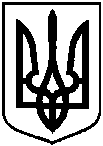 Про відмову Ковальчуку Віталію Леонідовичу у наданні дозволу на розроблення проекту землеустрою щодо відведення земельної ділянки у власність за адресою: м. Суми, біля земельної ділянки з кадастровим номером 5910136600:20:032:0043, орієнтовною площею 0,1000 га 